Ergebnisse LG-Agility 2013zum SeitenanfangBundessiegerprüfung (Agility) vom 12. - 15.09.2013 in Göttingen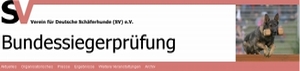 Durch das diesjährige Agility-Ausscheidungsturnier qualifizierten sich Gerhard Bargholz mit seiner „Vamp von den Wannaer Höhen“ und Andrea Grage mit ihrer „Grace vom Nordsturm“ für die Teilnahme an der Bundessiegerprüfung. Die Jugendliche Jasmina Feldt qualifizierte sich zusätzlich durch ihren Erfolg bei der Deutschen Jugend- und Junioren Meisterschaft  in Hörstel- Riesenbeck mit „Rikke von der Ehrfelder-Hölzung“ in der Prüfungsstufe A2. Somit waren wir mit 3 Teams auf der Bundessiegerprüfung in Göttingen vertreten. Als Richter im Agilitybereich war Reiner Voltz im Amt. Es waren insgesamt 78 Teams aus allen Landesgruppen vertreten.Am Donnerstag war für alle der Anreisetag. Am Abend fand im Festzelt dann die Auslosung der Starter statt. 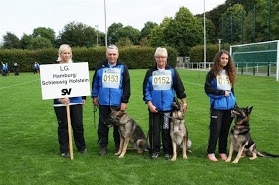 Am Freitagmorgen ging es dann gleich um 7 Uhr mit dem Prüfungslauf los. Die Aufregung war bei allen sehr groß. Jasmina Feldt wurde mit Rikke von der Ehrfelder Hölzung leider am ersten Tag durch falsches Nehmen eines Gerätes disqualifiziert. Gerhard Bargholz mit Vamp von den Wannaer Höhen kam mit einem Fehlerpunkt ins Ziel. Andrea Grage führte ihre Grace vom Nordsturm sehr souverän durch den Parcours, handelte sich aber trotzdem einen Kontaktzonenfehler ein. Am Samstagmittag fand der Jumping-Lauf statt. Der Parcours war durch eingebaute Schwierigkeiten anspruchsvoll. Alle 3 Teams hatten ihre Hunde jedoch ohne große Probleme durch den Parcours führen können. Andrea hatte sich in dem Parcours leider 2 Fehler durch Fallen von Stangen „eingehandelt“. Der Hund von Jasmina hat eine Verweigerung bekommen. Gerhard erhielt bei einem souveränen Lauf leider noch eine Disqualifikation, da der Hund ein Hindernis von der falschen Seite genommen hatte.Am Sonntagmorgen fand der letzte Jumping-Lauf statt. Die Anspannung war bei allen Teilnehmern noch mal sehr groß und jeder hatte das Ziel, einen schönen Lauf zu zeigen. Jasmina startete zuerst und kam mit einen sehr schönen Lauf, jedoch mit einer Verweigerung, durch. Auch der Hund von Gerhard hatte auf der Zielgeraden ein Hindernis verweigert. Die Hündin von Andrea hatte leider auch auf der Zielgeraden einen Fehler durch einen Doppelsprung durch eine Stange verursacht.Für Jasmina war es das erste Jahr auf einer Bundessiegerprüfung. Trotz der Aufregung und der Unerfahrenheit konnte Jasmina alle Tage ihre Hündin Rikke, die sie leihweise zur Verfügung gestellt bekommen hatte, gut durch den Parcours führen. Bei Gerhard und Andrea hatte man die Erfahrung und Sicherheit mit ihren Hunden auf so einer Großveranstaltung angemerkt. Sie hatten trotz kleiner Fehler die Hunde souverän durch die anspruchsvollen Parcours geführt.Alle Teams haben ihr Bestes gegeben und unsere Landesgruppe gut vertreten. Unsere diesjährige Landessiegerin der LG 01 wurde Andrea Grage mit ihrer Grace vom Nordsturm. Herzlichen Glückwunsch!Platzierung unserer Starter29. Platz           Andrea Grage               Grace vom Nordsturm62. Platz           Jasmina Feldt               Rikke von der Ehrfelder Hölzung.66. Platz           Gerhard Bargholz          Vamp von den Wannaer HöhenIn der Mannschaftswertung erreichten wir den 9. Platz.Es war für mich das erste Jahr als Sportbeauftragte und nicht als Starterin. Für mich war es ein schönes und aufregendes Wochenende. Wir waren in diesem Jahr zwar eine kleine, aber tolle Agilitytruppe.Danke an die teilnehmenden Starter für die schöne Zusammenarbeit.Eure  LG-Sportbeauftragte und Mannschaftsführerin Joana Grage

Diverse Fotos HIER Ergebnisse LG-Ausscheidungsturnier Agility am 25.08.13 in der SV OG JübekAn diesem Wochenende fand in der SV OG Jübek das Landesgruppen-Agility-ausscheidungsturnier für die Bundessiegerprüfung in Göttingen statt. Das Turnier war mit seinen 100 Startplätzen ausgebucht. 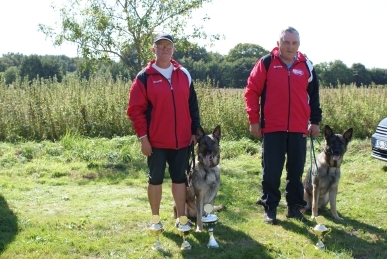 Auf der Landesausscheidung waren drei Schäferhunde vertreten. Marlies startete mit ihrer Hündin Efi vom Owschlager See in der A1 und konnte sich damit nicht für die Bundessiegerprüfung Qualifizieren.In der Leistungsstufe A3 Qualifizierten sich in diesem Jahr:Platz 1: Andrea Grage mit Grace vom NordsturmPlatz 2: Gerhard Bargholz  mit Vamp von den Wannaer Höhen.Zusätzlich hat sich die Jugendliche Jasmina Feldt über die diesjährige Deutsche Jugend und Junioren Meisterschaft in Hörstel-Riesenbeck für die Bundessiegerprüfung qualifiziert.Die drei Teams werden die Landesgruppe Hamburg/ Schleswig-Holstein auf der diesjährigen Bundessiegerprüfung in Göttingen vertreten. Ich wünsche den Teilnehmern unserer Landesgruppe  ein  erfolgreiches und schönes Wochenende  in Göttingen.

Weitere Fotos hier ! 
 Eure Sportbeauftragte Joana Grage Obedience-Prüfung am 03.08.13SV OG WedelAm 3.8.2013 richtete die Ortsgruppe Wedel schon zum dritten Mal eine Obedience-Prüfung aus.25 Starter aus ganz Norddeutschland von verschiedenen Verbänden traten zum Wettkampf in den vier Leistungsklassen an. Einige Sportler hofften auf der Warteliste vergeblich auf einen Startplatz. 
 Als Richterin war Barbara Seckerdieck wieder den ganzen Tag im Einsatz, richtete fair und fand für jeden Starter nach dem Lauf persönliche Anmerkungen.Trotz der Hitze zeigten viele Teams ein hohes Niveau. Die Anforderungen in dieser anspruchsvollen Sportart werden immer höher und die Prüfungsordnung hat sich in den vergangenen Jahren in den einzelnen Klassen verändert.
 Schade, dass noch nicht viele Hundeführer mit Deutschen Schäferhunden vom Obi-Virus befallen sind. Die Ergebnisse im Einzelnen sind auf der Homepage der OG Wedel nachzulesen.www.schaeferhund-wedel.de

Doris SchraderAGILITY-TURNIERSV OG JÜBECK24.08. - 25.08.2013LG-Ausscheidung für DSH am 25.08. – kein extra LaufLeistungstufen: A1,A2,A3, Jumping 1,2,3 Spiel L/M/SStart: 9:00 Uhr erster Start - 8:45 erste PacourbegehungRichterin: M. WeßMeldebeginn: 13.07.13Meldeschluss: 18.08.13Meldestelle: Angelika JensenAltes Dorf 4 , 24855 Jübek, Tel. 04625/7304Startgebühren: 14,- Euro pro Tag ( nur unbar)Eine Starterliste wird ab 3.08 auf unsere Homepage veröffentlicht. Startgebühren bitte erst dann überweisen. Die Konto Nr. wird dann bekannt gegeben. Das Startgeld muss bis zum 10.8. eingegangen sein, ansonsten verfällt der Startplatz. Bitte keine Meldung per Email. Für das leibliche wohl wird natürlich bestens gesorgt. Für Camper ist Platz vorhanden, wir bitten um Anmeldung! Freitag Anreise: Frühestens ab 14:00 Uhr. Leistungsausweis, gültigen Impfausweis und Mitgliedsausweis bitte mitbringen! Erststarter bitte BH-Nachweis mitbringen. Nicht eingemessene (startende) Hunde werden nach Voranmeldung eingemessen (dies muss schon auf der Anmeldung vermerkt sein).Wegbeschreibung siehe unsere Homepage : www.sv-og-juebek.de Für Navi: Platzanschrift Bollbrückweg, 24855 Jübek